.The speed of the music varies slightly so please go with the flow of the music. At the end of the song the rhythm drifts out, but keep dancing to the end of the musicCROSS, ¼ TURN RIGHT, ¼ TURN RIGHT, LEFT CROSS, SIDE ROCKS, CROSS ¼ TURN RIGHT, ¼ TURN RIGHT, LEFT CROSS, SIDE ROCKSCROSS, SIDE LEFT, DRAG, ROCKS BACK, FORWARD, SIDE RIGHT WITH DRAG, ROCKS BACK, FORWARD STEP, ½ PIVOT RIGHT, STEP, FULL TRIPLE LEFTSTEP, ROCK FORWARD, BACK LEFT, BACK RIGHT, ¼ LEFT WITH SWAYS TOGETHER, ROCKS FORWARD, BACK, ½ RIGHT, STEP, ¼ RIGHT, LEFT CROSSSIDE ROCK, RECOVER, WEAVE LEFT, ¼ LEFT, STEP, ½ PIVOT LEFT, FORWARD RONDE RIGHT, LEFT, RIGHT SIDE ROCK, RECOVERREPEATTAG4 counts at the end of walls 2 & 4 (back wall & front walls respectively)SWAYS RIGHT, LEFT, RIGHT, LEFTRestart the dance from the beginningThis dance is dedicated to Beth who dearly loved this songWestlife Rose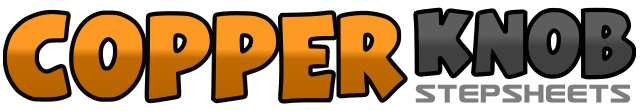 .......Count:32Wall:4Level:Intermediate.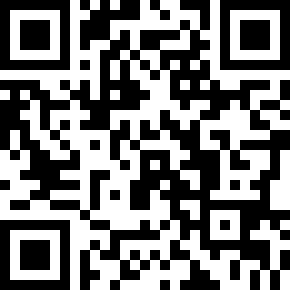 Choreographer:Maggie Gallagher (UK)Maggie Gallagher (UK)Maggie Gallagher (UK)Maggie Gallagher (UK)Maggie Gallagher (UK).Music:The Rose - WestlifeThe Rose - WestlifeThe Rose - WestlifeThe Rose - WestlifeThe Rose - Westlife........1&2Cross right over left, ¼ turn right stepping back on left (3:00), ¼ turn right stepping to right side (6:00)3&4Cross left over right, rock out to right side, rock to left side5&6Cross right over left, ¼ turn right stepping back on left (9:00), ¼ turn right stepping to right side (12:00)7&8Cross left over right, rock out to right side, rock to left side&1Cross right over left, take big step to left side dragging right to meet left2&Rock back on right, rock forward on left3Take a big step to the right side dragging left to meet right4&Rock back on left, rock forward on right5&6Step forward on left, ½ pivot turn right, step forward on left (6:00)7&8Triple full turn left stepping right, left, right on the balls of the feet and ending by stepping forward on the right (easy option - right lock step) (6:00)&1Step forward onto left, rock forward onto right2&Walk back on ball of left, walk back on ball of right3-4¼ turn left swaying to the left side, sway to the right side (3:00)&5-6Step left next to right, rock forward on right, rock back onto left&7Make ½ turn right stepping forward on right, step forward on left (9:00)&8Make ¼ turn right (weight on right), cross left over right (12:00)1&Step to right side rocking right, recover onto left2&3Cross right over left, step left to left side, cross right behind left&4-5Make ¼ turn left stepping forward on left, step forward on right (9:00), make ½ pivot turn left placing weight forward onto left (3:00)6Wide ronde sweep right over left ending with weight forward onto right7Wide ronde sweep left over right ending with weight forward on left8&Rock out to right side, recover onto left (3:00)1-2Sway right to right side, sway left to left side3-4Sway right to right side, sway left to left side